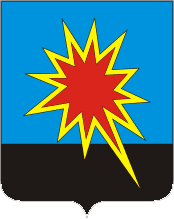 КЕМЕРОВСКАЯ ОБЛАСТЬ-КУЗБАССКАЛТАНСКИЙ ГОРОДСКОЙ ОКРУГАДМИНИСТРАЦИЯ КАЛТАНСКОГО ГОРОДСКОГО ОКРУГАРАСПОРЯЖЕНИЕОт  20.03.2020 г.         № 450-рОб утверждении проекта внесения изменений в проект планировки и проект межевания застроенной территории квартала №11 в г. Калтан Калтанского городского округа, утвержденный распоряжением администрации Калтанского городского округа от 21.06.2019 №1160 «Об утверждении проекта планировки и проекта межевания застроенной территории квартал №11 в г. Калтан Калтанского городского округа, ограниченной улицей Горького и проспектом Мира»В соответствии с Градостроительным кодексом Российской Федерации, Федеральным законом от 06.10.2003 № 131-ФЗ «Об общих принципах организации местного самоуправления в Российской Федерации», Уставом Калтанского городского округа, с распоряжением администрации Калтанского городского округа от 29.11.2019 г. № 2332-р «О подготовке проекта внесения изменений в проект планировки и проект межевания застроенной территории квартала №11 г. Калтан Калтанского городского округа»: 1.  Утвердить проект внесения изменений в проект планировки застроенной территории квартала №11 в г. Калтан Калтанского городского округа утвержденный распоряжением администрации Калтанского городского округа от 21.06.2019 №1160 «Об утверждении проекта планировки и проекта межевания застроенной территории квартал №11 в г. Калтан Калтанского городского округа, ограниченной улицей Горького и проспектом Мира».2. Утвердить проект внесения изменений в проект межевания застроенной территории квартала №11 в г. Калтан Калтанского городского округа утвержденный распоряжением администрации Калтанского городского округа от 21.06.2019 №1160 «Об утверждении проекта планировки и проекта межевания застроенной территории квартал №11 в г. Калтан Калтанского городского округа, ограниченной улицей Горького и проспектом Мира».3. Отделу архитектуры и градостроительства администрации Калтанского городского округа (Байтемирова С.А.) обеспечить размещение распоряжения на официальном интернет - портале общественных обсуждений проектов и вопросов градостроительной деятельности на территории Калтанского городского округа, а также направить в порядке информационного взаимодействия в федеральную службу государственной регистрации, кадастра и картографии.4. Отделу организационной и кадровой работы администрации Калтанского городского округа (Верещагина Т.А.) обеспечить размещение распоряжения на официальном сайте администрации Калтанского городского округа.5. Настоящее распоряжение вступает в силу с момента подписания.6.  Контроль за исполнением настоящего распоряжения возложить на заместителя главы Калтанского городского округа по строительству Рудюк О.А.Глава Калтанского городского округа                                                                          И.Ф. Голдинов